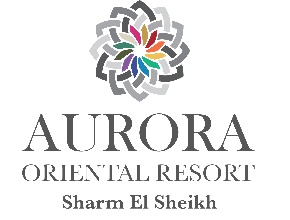 From here you can choose your breakfastCereals (Minimum 3 kinds of Corn flakes or Choco pops or Honey popswith Cold & hot milk)Plain YoghurtFruit Yoghurt with assorted flavorsFresh Fruit SaladMarmalade, JamHoneyPortion ButterSliced Gouda Cheese - White Cheese – Cooked Gouda Cheese Chicken Luncheon        Beef LuncheonFresh Salad Tomato – Cucumbers – Lettuce – Watercress. (Vinaigrette Dressing or Cocktail Sauce)Fresh BreadPastry Section (Danish Pastries - Assorted English Cake – Large Crispy Croissants)White & Brown ToastMini Sausages (Beef & Chicken)Boiled EggsOmelet of your choice (Condiments: Parsley, Onions, Tomatoes, Green/Red/Yellow Peppers, Chili Peppers, Cheese)Scrambled EggsFried EggsFoul with all the spices and condiments.*****